Anmeldung 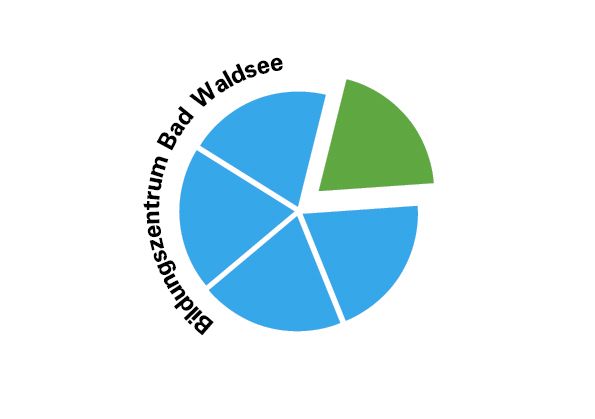 Ganztagskonzept 2019/20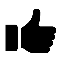 	Die Mittagsbetreuung beginnt am Montag, 23.09.2019 um 14.00 Uhr. Sie umfasst 	pro gewählten Tag verpflichtend die Lernzeitbetreuung sowie das gewählte Modul.	Kinder, die trotz Anmeldung nicht teilnehmen können, müssen rechtzeitig eine schriftliche Entschuldigung der Eltern unter Angabe der Gründe abgeben.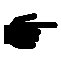 Kostenübersicht:!!!Bitte füllen Sie bei Anmeldung den beiliegenden Bogen mit Ihren Kontodaten aus!!!.............................………...……….…..........................................................………...……….…..Hiermit melde ich meine Tochter/meinen Sohn __________________________  Kl. ____								(Vorname, Nachname)□	verpflichtend für das 1. Halbjahr oder □	verpflichtend für das ganze Schuljahrfür das folgende Angebot / die folgenden Angebote an:Bad Waldsee, den .............................		…........................................…………..       (Unterschrift d. Erziehungsberechtigten)     Späteste Abgabe beim Klassenlehrer: Mittwoch, 18.09.19Späteste Abgabe bei Fr. Criste: Donnerstag, 19.09.19 MontagMittwochDonnerstagLernzeitbetreuung(Mo, Mi, Do: 14:00 – 15:00 Uhr)           Frau Schneider                                   Herr Gindele                                     Herr MartelloLernzeitbetreuung(Mo, Mi, Do: 14:00 – 15:00 Uhr)           Frau Schneider                                   Herr Gindele                                     Herr MartelloLernzeitbetreuung(Mo, Mi, Do: 14:00 – 15:00 Uhr)           Frau Schneider                                   Herr Gindele                                     Herr Martello15:15 – 16:20 Uhr15:15 – 16:20 Uhr15:00 – 16:20 UhrModul 1Modul 1Modul 1Billard               H. Groß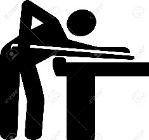 Tanzschule    Desweemèr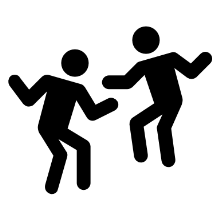 Tanzschule    DesweemèroderoderoderModul 2Modul 2Modul 2Theater Ravensburg                            H. Bernhardt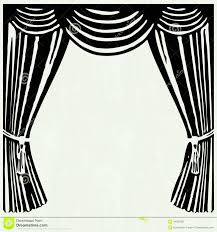 Anzahl der genutzten NachmittagsangeboteKosten pro Monat15,00 €27,50 €310,00 €Modul Montag:___________Modul Mittwoch:___________Modul Donnerstag:____________